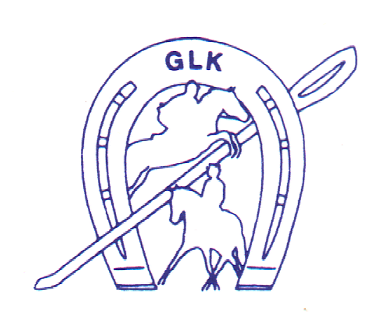 Referat af bestyrelsesmøde i Glostrup Rideklub den 9/1-2024Tilstede: Amalie, Cecillia, Camilla, Selma, Laura, Susanne, Ronja, Trine, Stine.Afbud:  Dorte, KarenValg af ordstyrer og referentAmalie og TrineGodkendelse af referat fra sidstReferat godkendt uden anmærkninger.Nyt fra formanden Sponsorat fra Klubmodul bliver ikke til noget pga. for lav tilslutning. Der er lavet materialeansøgning som aftalt.Der skal laves børneattester som skal indsendes før den 20.1.Selma har vundet Glostrup Kommunes Ungdomslederpris 2023. Der er idrætsreception med overrækkelse den 29.1 kl 19.00. Der skal bestilles sølvskilte til årets store vandre hestehoveder et nyt sted fra. Cecillia står for det. Amalie sender info til hende.Planlæggelse af GF 24Dagsorden med regnskab, udvalg, ranglister og Ronjas forslag skal sendes ud senest 14 dage før.Smørrebrød 25 kr pr stk. ” for 50 + sodavand. Trine laver event. evt. mobilepay; fest og pandekager.Cecilia køber blomster til de to nye æresmedlemmer.Skriv ranglistevindere i indkaldelse. + facebook opslag – Trine gør det.Skriv klubmesteropslag til hjemmeside; Trine gør det.Vi holder et kort bestyrelsesmøde inden kl 18.30.Amalie laver beretning som Trine og Susanne lige læser korrektur på.Monike Anastasia Tutte Bjerring har meldt at hun gerne vil være suppleant, så nu har vi melding om Selma Søndergaard, der stiller op til bestyrelsen og Ronja Dam, der også gerne fortsat vil være suppleant. Andre er fortsat velkomne til at stille op.Evaluering af NytårsstævnetFlot stævnerapport. Vi mangler en skærm ifht. at få fuld topkarakter. Ellers topkarakter. Bunden var lidt frossen i den ene ende, så det trak 1 point ned. Starterne blev næsten halveret pga. kulden og det glatte vejr.Det var svært at få hjælpertjanserne dækket ind før til sidst.Ronja har fulgt op på dem, der manglede hjælpertjanser. Det gik hurtigt med at bygge bane og det var godt koordineret.Det var igen hyggeligt med pizza efter banebyg fredag.Der bliver kun et lille overskud pga. de mange frameldinger pga. kulden.Det skal stå i proportionerne at man skal hente doteringer inden stævnedagen slutter. For der var igen en del forsinkelser.Stor ros til Selma, som er stævnekoordinator, fra rytterne udefra for hurtigt svar på stævnemailen.Nyt fra udvalgeneJuniorudvalg: Kunne ikke lave pandekager i år pga. hærværk. Har mistet mange medlemmer i udvalget. Der arbejdes på at få flere.Dressurudvalg: Stævne start februar. Kun op til LA pga. de nye regler. Cecillia laver et skriv om de nye OUT regler.Mini: intet nytSpring: haft Nytårsstævne – se ovenfor. Har stævne slut februar. Vil prioritere B3 metoder. Har fået flere plastikplanter.Festudvalget: Har snakket om at lave fastelavn med udklædning, katten af tønden og leg (ikke til hest). Formentlig den 11. kl 14.00. Tønder med slik. Præmier osv. Festudvalget laver et event som Trine sætter på hjemmesiden, men mobilepay betaling. Minimum 25 deltagere. Der er junior og senior tønde. Tilskud til præmier, tønder osv på 1000 kr bevilget.Caffe: Nye hjælpere oplært. Lille overskud.Bredde: Intet nyt.Pr/sponsor: gode penge sponsorater, lidt mindre med præmier.Skov: Der er lagt grusbunker ud.Striglerne: Bladet er lige kommet ud. Vi mangler sponsorer.Aktivitetsliste28.1 Miljøtræning v. Christian3.+4.2 2. vintertræningsstævne dressur9.2 kl. 19.30 generalforsamling11.2 Fastelavn 14-1625.2 1. vintertræningsstævne spring2+3.3 3. vintertræningsstævne dressur7.4 Showstævne5.5 Miljøtræning v. Christian (m. forbehold for evt. stævne).KassererDer bliver overskud i år, ser det ud til. Regnskab er under udarbejdelse. Der er kommet ny dommerafregningsskabelon. Der skal søges lokale- og aktivitetstilskud. Evt.Majstævnet er nødt til at blive rykket i år pga. et nyt Landsstævne i Bernstorffparken, der har taget ’vores’ dato. Vi indberetter nye stævnedage. Cecillia skriver til stævnekoordinator i distriktet.Orientering vedr. opbakning til disciplinærsag. Vi har mulighed for at afvise ryttere, der ikke opfører sig efter kutyme om god opførsel på stævnebanen.Næste møde9.2 kl. 18.30 før GF. Ingen kage pga. smørrebrød.HuskelisteHusk at sende vedtægter til rideforbundet efter GFFlere Caffeudvalgsmedlemmer ønskesAndespil næste år: obs på hjælp til oprydning og husk at tænde for varmen mindst et døgn før.Flere termokander til Caffe næste vinter.